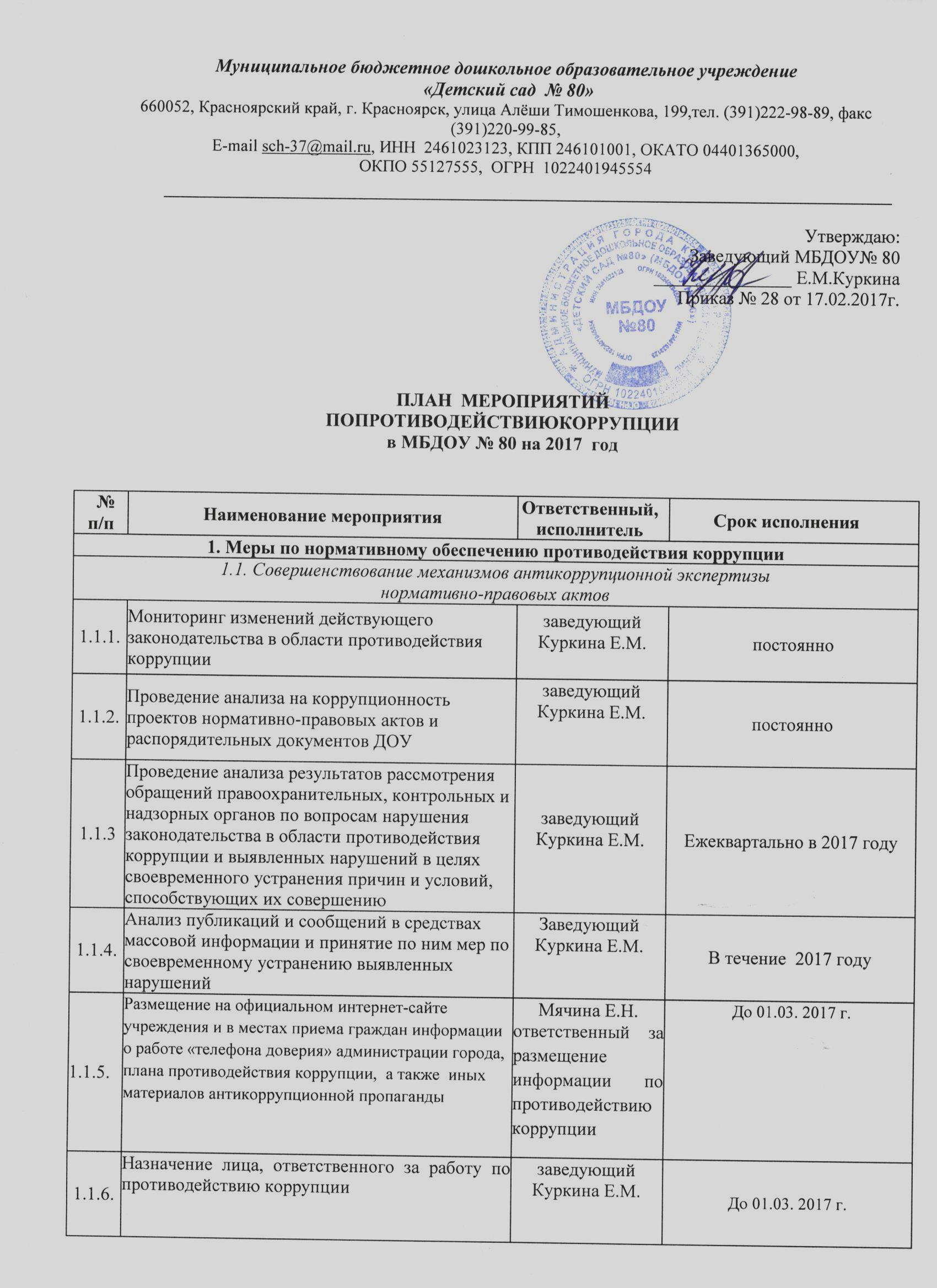 1.2. Разработка системы мер, направленных на совершенствование осуществления руководства МБДОУ № 801.2. Разработка системы мер, направленных на совершенствование осуществления руководства МБДОУ № 801.2. Разработка системы мер, направленных на совершенствование осуществления руководства МБДОУ № 801.2. Разработка системы мер, направленных на совершенствование осуществления руководства МБДОУ № 801.2.1.Общее собрание трудового коллектива Тема «Изучение плана противодействия коррупции работниками МБДОУ»заведующийКуркина Е.М.Март 2017г.1.2.1.Проведение оценки должностных обязанностей педагогических работников, исполнение которых в наибольшей мере подвержено риску коррупционных проявленийзаведующий Куркина Е.М.май 2017г.1.2.2.Усиление персональной ответственности педагогических работников за неправомерно принятые решения в рамках служебных полномочий и за другие проявления бюрократизмазаведующий Куркина Е.М.постоянно1.2.3.Предоставление руководителем сведений о доходах, об имуществе и обязательствах имущественного характеразаведующий Куркина Е.М.апрель2017г.1.2.4.Рассмотрение вопросов исполнения плана противодействия коррупции, об эффективности принимаемых мер по противодействию «бытовой» коррупции на:- совещаниях;- Педагогических советах;- общих собраниях Трудового коллектива;- собраниях и конференциях для родителей.Приглашение на совещания работников правоохранительных органов и прокуратурызаведующий Куркина Е.М.в течение годапо мере необходимости1.2.5.Привлечение к дисциплинарной ответственности педагогических работников,  не принимающих должных мер по обеспечению исполнения антикоррупционного законодательствазаведующий Куркина Е.М.по факту выявления1.2.6.Внесение изменений в план противодействия коррупции на 2017 год в случаях изменения действующего законодательства в сфере противодействия коррупцииЗаведующийВ течение 2017 года1.2.7.Подведение итогов выполнения мероприятий, предусмотренных планом противодействия коррупции на 2017 годЗаведующийЕжеквартально в течение 20172. Меры по совершенствованию управления в целях предупреждения коррупции2. Меры по совершенствованию управления в целях предупреждения коррупции2. Меры по совершенствованию управления в целях предупреждения коррупции2. Меры по совершенствованию управления в целях предупреждения коррупции2.1. Организация информационного взаимодействия в целях предупреждения коррупции2.1. Организация информационного взаимодействия в целях предупреждения коррупции2.1. Организация информационного взаимодействия в целях предупреждения коррупции2.1. Организация информационного взаимодействия в целях предупреждения коррупции2.1.1.Информационное взаимодействие руководителя ДОУ с подразделениями правоохранительных органов, занимающихся вопросами противодействия коррупциизаведующийпостоянно     2.2. Совершенствование организации деятельности ДОУ   по размещению государственных заказов     2.2. Совершенствование организации деятельности ДОУ   по размещению государственных заказов     2.2. Совершенствование организации деятельности ДОУ   по размещению государственных заказов     2.2. Совершенствование организации деятельности ДОУ   по размещению государственных заказов2.2.1.Обеспечение систематического контроля выполнения условий муниципальных заданий и государственных контрактовЗаведующий,заведующий хозяйствомпостоянно2.2.2.Контроль за целевым использованием бюджетных средств в соответствии с  муниципальным заданием и  государственными контрактамиЗаведующий,заведующий хозяйствомпостоянно2.2.3.Анализ обращений граждан в ходе их рассмотрения на предмет наличия информации о признаках коррупции в учрежденияхзаведующийВ течение 2017 года2.2.4.Обеспечение своевременности, полноты и качества принимаемых мер по представлениям прокурора об устранении нарушений законодательства заведующийВ сроки предусмотренные Федеральным законом от 17.01.1992          № 2202-1              «О прокуратуре Российской Федерации»2.2.5.Обеспечение своевременности, полноты и качества принимаемых мер по протестам и требованиям прокуроразаведующийВ сроки предусмотренные Федеральным законом              от 17.01.1992          № 2202-1              «О прокуратуре Российской Федерации»2.2.6.Проведение служебных проверок в связи с поступившими обращениями граждан и организаций, содержащими информацию о признаках коррупции в учреждении заведующийПри поступлении информации о фактах нарушения2.2.7.Обеспечение утверждения и поддержание в актуальном состоянии регламентов предоставления муниципальных услуг, оказываемых учреждениемзаведующийВ течение 2017 года2.3. Регламентация использования имущества и ресурсов ДОУ2.3. Регламентация использования имущества и ресурсов ДОУ2.3. Регламентация использования имущества и ресурсов ДОУ2.3. Регламентация использования имущества и ресурсов ДОУ2.3.1.Организация систематического контроля за выполнением актов выполненных работ, актов списания в ДОУЗаведующий Куркина Е.М., зам.зав. по АХР Задорожная Е.Е. Комиссия по противодействию коррупциипостоянно2.3.2.Организация контроля, в том числе и общественного, за использованием и расходованием денежных средств ДОУ, имущества, финансово-хозяйственной деятельностью ДОУ, в том числе:- законности формирования и расходования внебюджетных средствв части родительской платы;- Прозрачность распределения стимулирующей части фонда оплаты труда.Заведующий Куркина Е.М., зам.зав. по АХР Задорожная Е.Е. Комиссия по противодействию коррупцииКомиссия по распределению стимулирующих выплатпостоянно2.4. Обеспечение прав граждан на доступность к информации  о системе образования ДОУ2.4. Обеспечение прав граждан на доступность к информации  о системе образования ДОУ2.4. Обеспечение прав граждан на доступность к информации  о системе образования ДОУ2.4. Обеспечение прав граждан на доступность к информации  о системе образования ДОУ2.4.1.Использование телефона «горячей линии» в целях выявления фактов вымогательства, взяточничества и других проявлений коррупции, а также для более активного привлечения общественности к борьбе с данными правонарушениями. Организация личного приема граждан администрацией ДОУ.заведующий Куркина Е.М.постоянно2.4.2.Размещение на официальном интернет-сайте учреждения и в местах приема граждан информации о работе «телефона доверия» администрации города, а также  иных материалов антикоррупционной пропаганды заведующий Куркина Е.М.Первый квартал 2017 года2.4.3.Представление общественности публичного доклада о деятельности ДОУ за календарный годзаведующий Куркина Е.М.по плануежегодно2.4.4.Информирование родителей (законных представителей) о правилах приема в ДОУзаведующий Куркина Е.М.постоянно2.4.5.Обеспечение наличия в ДОУ уголка потребителя питания, уголка потребителя образовательных и медицинских услуг, книги замечаний и предложенийзаведующий Куркина Е.М.началоучебного года2.4.6.Проведение ежегодного опроса родителей (законных представителей) воспитанников с целью определения степени их удовлетворенности работой ДОУ, качеством предоставляемых образовательных услугЗаведующий Куркина Е.М.,воспитателиначало-конец учебного года2.4.7.Организация работы общественной приемной (в рамках функционирования органов самоуправления ДОУ) для обращения родителей (законных представителей) воспитанников по вопросам, возникающим в ходе образовательного процессазаведующий Куркина Е.М.постоянно2.4.8.Активизация работы по организации органов самоуправления, обеспечивающих общественно-государственный характер управления, обладающий комплексом управленческих полномочий, в том числе по участию в принятии решения о распределении выплат стимулирующего характера на заседании комиссии по установлению надбавокзаведующий Куркина Е.М.Комиссия по распределению стимулирующих выплатпостоянно2.4.9.Организация и проведение социологического исследования среди родителей (законных представителей) воспитанников, посвященное отношению к коррупции («Удовлетворенность потребителей услуг качеством образования»)Заведующий Куркина Е.М.,воспитателисентябрь2017г.2.4.10Размещение информации для работников и родителей «Это важно знать!» (по вопросам противодействия коррупции) на информационном стендеЗаведующий Куркина Е.М.,Комиссия по противодействию коррупциипостоянно2.4.11.Создание единой системы оценки качества воспитания и обучения с использованием процедур:- аттестация педагогических и руководящих кадров;- независимая экспертиза оценки воспитания и обучение;- мониторинговые исследования в сфере образования;- статистические наблюдения;- самоанализ деятельности ДОУ;- экспертиза инноваций, проектов образовательных и учебных программ, инновационного опыта педагогов;- создание системы информирования о качестве образования в ДОУ;- создание единой системы критериев оценки качества воспитания и обучения (результаты, процессы, условия)Заведующий Куркина Е.М.,Комиссия по противодействию коррупциипостоянно2.4.12.Организация и проведение мероприятий, посвященных Международному дню борьбы с коррупцией (09 декабря), направленных на формирование в обществе нетерпимости к коррупционному поведениюЗаведующий Куркина Е.М.декабрь2017г.2.4.13.Проведение месячника гражданской и правовой сознательности «Мой выбор» (в т.ч. проведение занятий по правам ребенка в средней, старшей - подготовительной группах, тематических конкурсов среди воспитанников, чтение художественной литературы о долге, совести, совестливости: В Осеева « Синие листья», Л.Н. Толстой « Старый дед и внучек», сказка « Лиса и козел», решение игровых проблемных ситуаций: «Можно и нельзя», «Упорство и упрямство», « Как прожить без ссор?», бесед: «Правила поведения в детском саду», «Что такое хорошо? Что такое плохо?» и др., общего родительского собрания)Заведующий Куркина Е.М.,воспитателидекабрь2017г.2.4.14.Изготовление памяток для родителей («Если у Вас требуют взятку», «Это важно знать!» и т.п.)Заведующий Куркина Е.М.,воспитателипостоянно2.4.15.Проведение выставки рисунков воспитанников ДОУ «Я и мои права»воспитателипостоянно2.4.16.Усиление контроля за недопущением фактов незаконного сбора средств с родителей (законных представителей) воспитанников в ДОУзаведующий Куркина Е.М.постоянно2.4.17.Организация систематического контроля за выполнением законодательства о противодействии коррупции в ДОУ при организации работы по вопросам охраны трудаЗаведующий Куркина Е.М.,Зам зав. по АХР Задорожная Е.Е.Комиссия по противодействию коррупциипостоянно2.4.18.Ведение постоянно действующего раздела «Нет коррупции!» на официальном сайте ДОУМячина Е.Н.ответственный за размещение информации по противодействию коррупциипостоянно2.4.18.Размещение на официальном сайте ДОУ публичного отчета о деятельности ДОУ за 2016-2017 уч. годПодрезенкова Е.Гответственный за официальный сайтмай2017г.2.5. Совершенствование деятельности сотрудников ДОУ2.5. Совершенствование деятельности сотрудников ДОУ2.5. Совершенствование деятельности сотрудников ДОУ2.5. Совершенствование деятельности сотрудников ДОУ2.5.1.Обеспечение наличия в ДОУ Журнала учета сообщений о совершении коррупционных правонарушений работниками ДОУ Заведующий Куркина Е.М.,Комиссия по противодействию коррупциипостоянно2.5.2.Разработка приказа о порядке обработки поступающих в ДОУ сообщений о коррупционных проявленияхзаведующийпо мере необходимости2.5.3.Осуществление экспертизы жалоб и обращений граждан, поступающих через системы общего пользования (почтовый, электронный адреса, телефон) на действия (бездействия) руководителя и сотрудников ДОУ с точки зрения наличия сведений о фактах коррупции и организации их проверкиЗаведующий Куркина Е.М.,Комиссия по противодействию коррупциипостоянно2.5.4.Организация проверок деятельности сотрудников ДОУ на основании обращений граждан о фактах коррупционных проявлений.заведующий Куркина Е.М.по мере необходимости2.5.5.Анализ причин и условий, способствующих совершению правонарушений, создающих условия для коррупции и коррупционных правонарушенийзаведующий Куркина Е.М.по мере необходимости2.5.6.Обеспечение соблюдения сотрудниками ДОУ правил, ограничений и запретов в связи с исполнением должностных обязанностей, а также ответственности за их нарушения.Подготовка памяток для сотрудников ДОУ об ограничениях, запретах в их деятельности.заведующий Куркина Е.М.постоянно2.5.7.Информирование сотрудников ДОУ об изменениях в действующем законодательстве в сфере муниципальной службы, в сфере образованиязаведующий Куркина Е.М.постоянно2.6. Меры по повышению профессионального уровня педагогических кадров ДОУ и правовому просвещению2.6. Меры по повышению профессионального уровня педагогических кадров ДОУ и правовому просвещению2.6. Меры по повышению профессионального уровня педагогических кадров ДОУ и правовому просвещению2.6. Меры по повышению профессионального уровня педагогических кадров ДОУ и правовому просвещению2.6.1.Организация проведения семинара этического характера среди сотрудников ДОУзаведующий Куркина Е.М.воспитатели2017г.